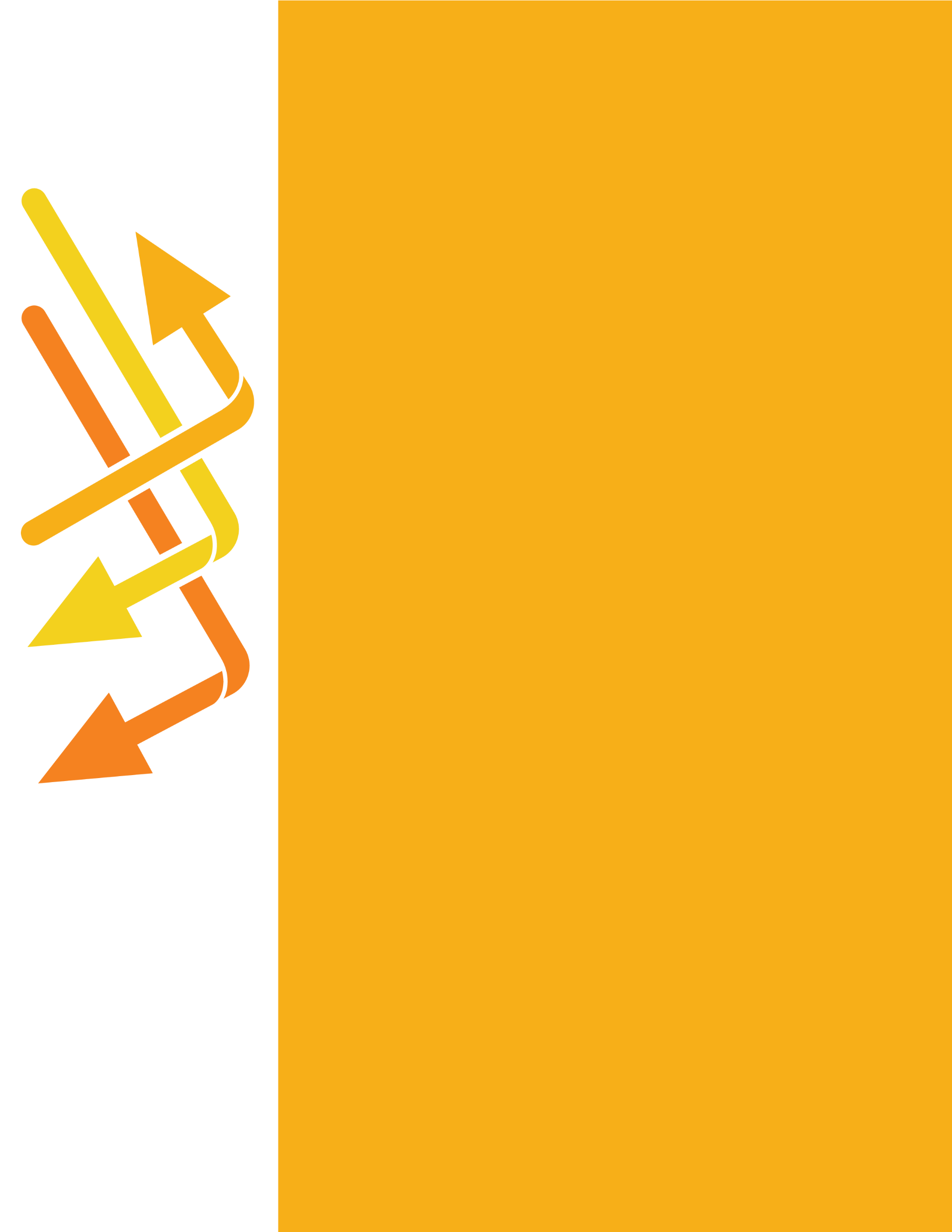 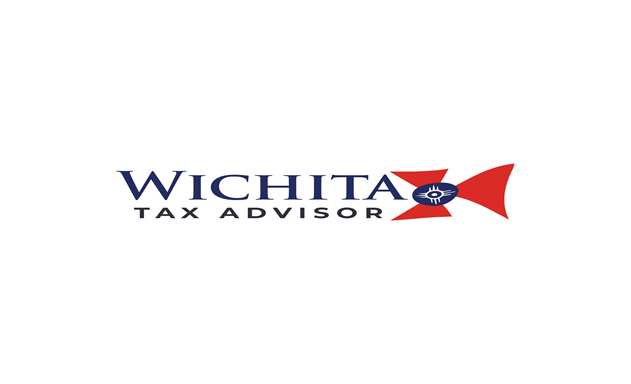 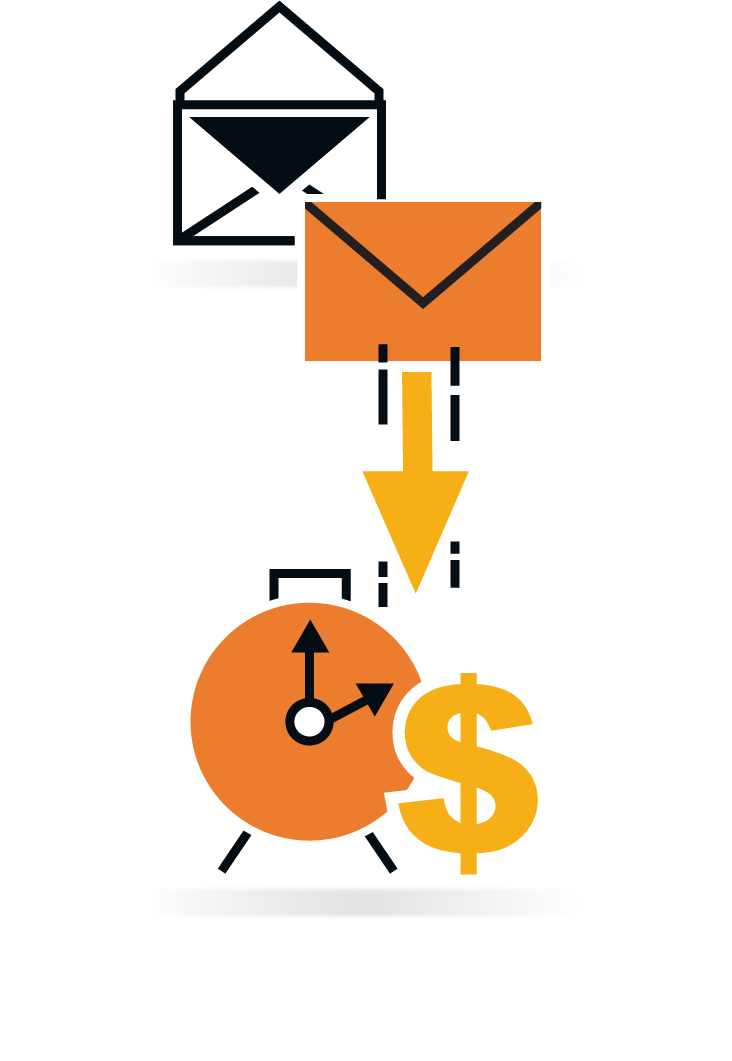 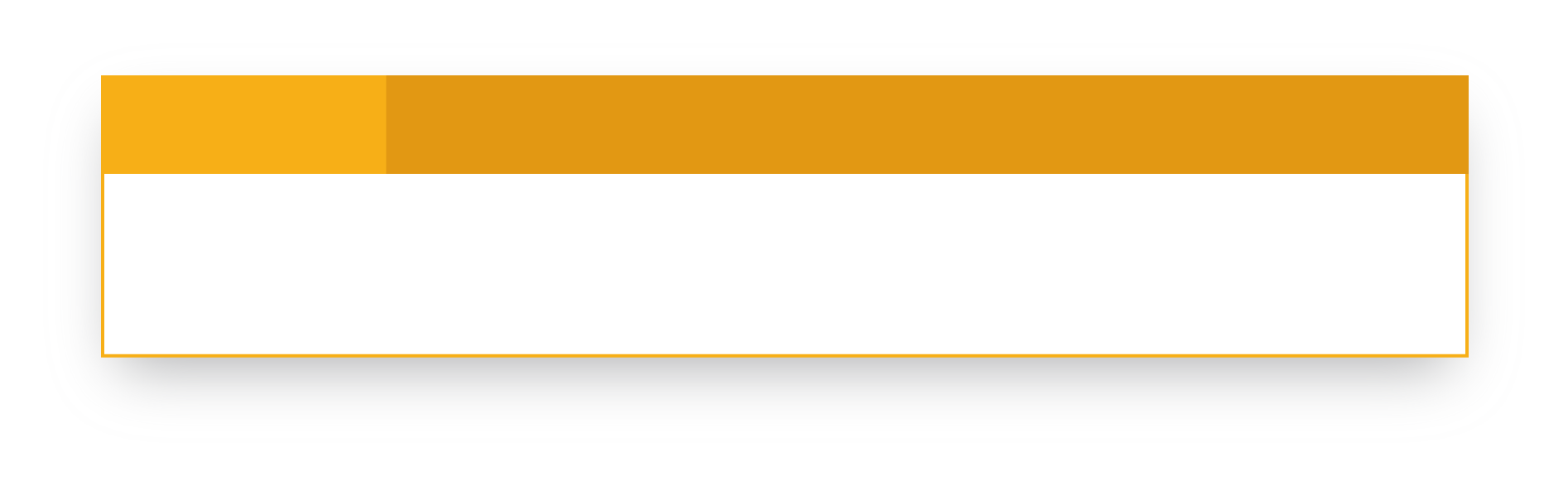 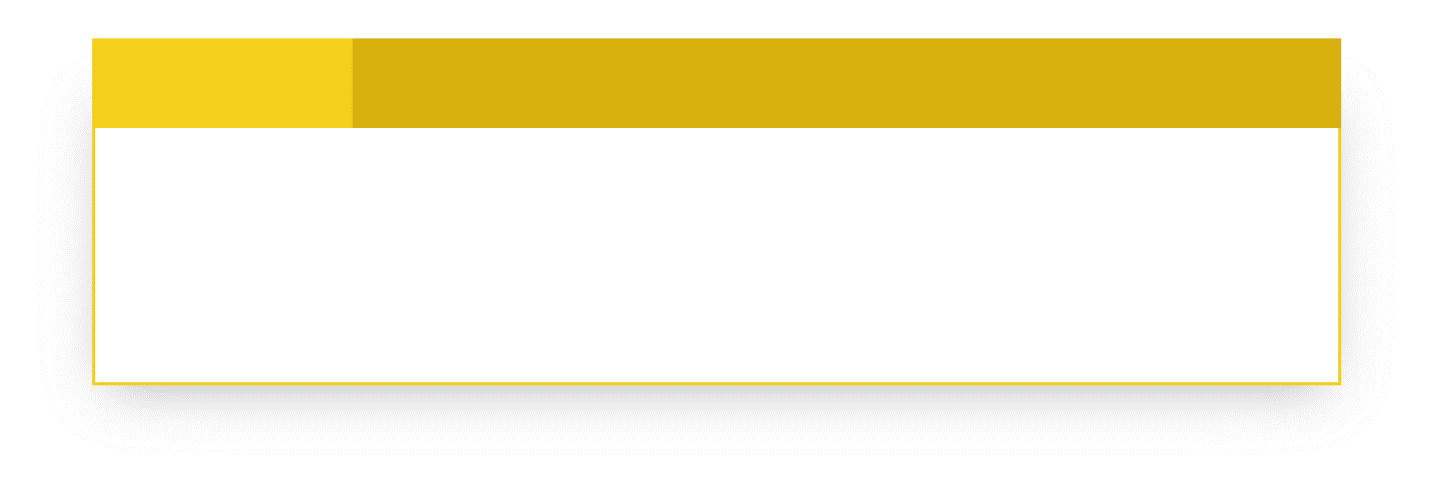 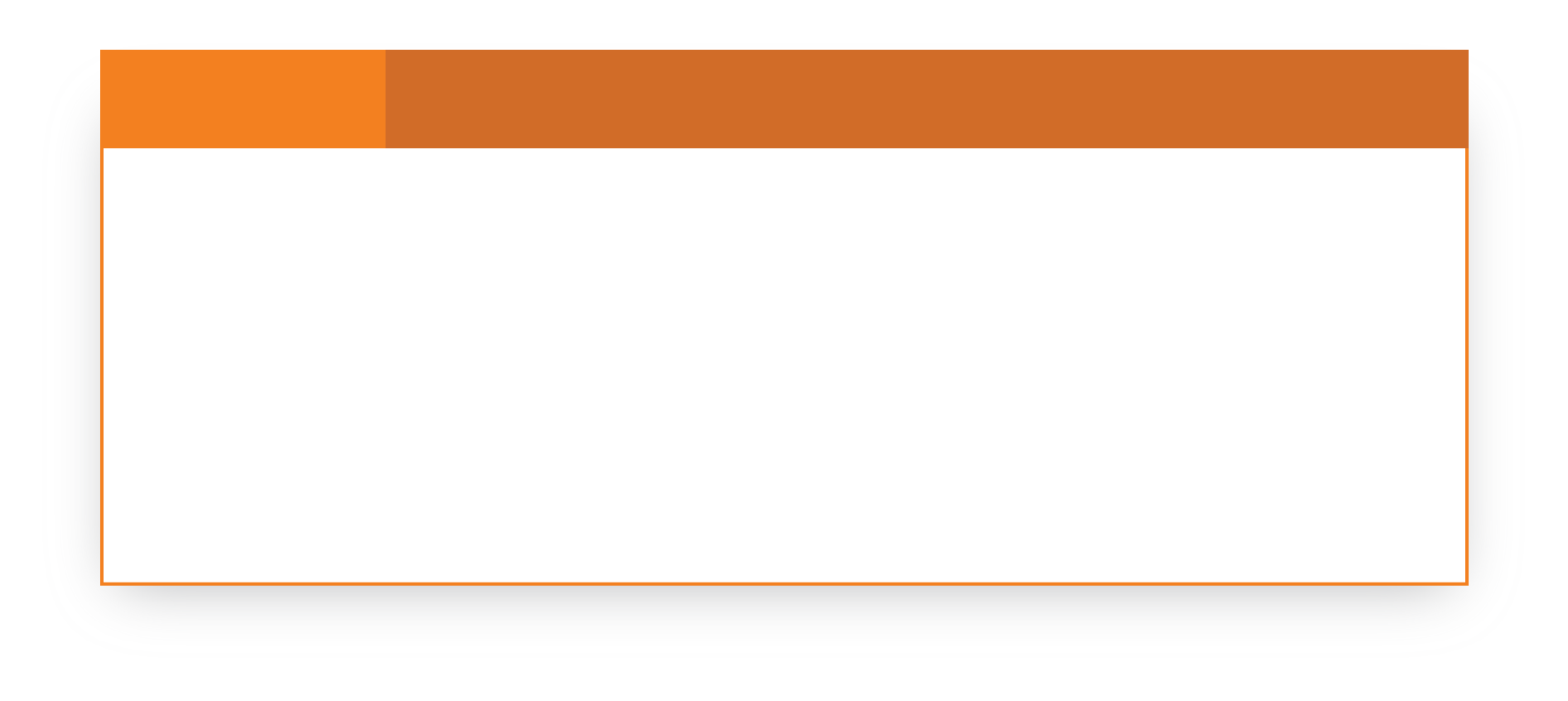 I elect to enroll in Wichita Tax Advisor’s Audit Defense plan, Tier (1, 2, or 3) ______ for Tax Year 2021. _____________________________________________	_______________________Signature							Date